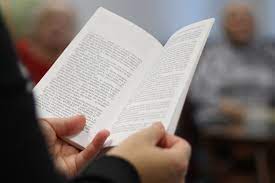 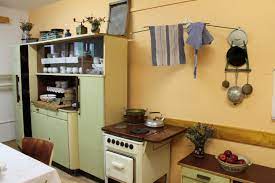 Program aktivit na 3. týden        Pondělí   16.1. 2023		            svátek má CtiradDopolední aktivity		Skupinové cvičení, čtení na patrechOdpolední aktivity		Individuální RHB, paměťová cvičeníÚterý      17.1. 2023		  		  svátek má DrahoslavDopolední aktivitySkupinové cvičení, čtení po patrechOdpolední aktivityIndividuální aktivity, RHBStředa    18.1. 2023		    svátek má Vladislav, Vladislava		Dopolední aktivity			Ohlédnutí za uplynulým rokemOdpolední aktivityIndividuální aktivity, RHB   	Čtvrtek  19.1. 2023                          svátek má DoubravkaDopolední aktivitySkupinové cvičení, čtení po patrechOdpolední aktivityIndividuální aktivity, RHBPátek     20.1. 2023        	                       svátek má Ilona, SebastiánDopolední aktivity                         		Motomed, individuální aktivityOdpolední aktivity		ReminiscenceZměny vyhrazeny, dle počtu personálu. Děkujeme za pochopení.